ภาษีที่ดินและสิ่งปลูกสร้างภาษีที่ดินและสิ่งปลูกสร้าง หมายถึง ภาษีที่จัดเก็บ จากเจ้าของที่ดินและสิ่งปลูกสร้างนั้น ที่ดิน หมายความว่า พื้นดิน และรวมถึงพื้นที่ที่เป็นภูเขาหรือที่มีน้ำด้วยแต่ไม่รวมถึงแม่น้ำและทะเลสิ่งปลูกสร้าง หมายความว่า โรงเรือน อาคาร ตึก หรือสิ่งปลูกสร้างอย่างอื่นที่บุคคล อาจเข้าอยู่อาศัยหรือใช้สอยได้ หรือใช้เป็นที่เก็บสินค้าหรือประกอบการอุตสาหกรรมหรือพาณิชยกรรม และหมายความรวมถึงห้องชุดตามกฎหมายว่าด้วยอาคารชุดที่ได้ออกหนังสือแสดงกรรมสิทธิ์ห้องชุดแล้วเช่นคอนโด/อาคารชุด หรือแพ ที่ใช้อยู่อาศัยหรือมีไว้เพื่อหาผลประโยชน์ ภาษีที่จัดเก็บได้ให้เป็นรายได้ของ อปท. และกำหนดให้ยกเลิก  พรบ.ภาษีโรงเรือนและที่ดิน และพรบ.ภาษีบำรุงท้องที่ ผู้มีหน้าที่เสียภาษีที่ดินและสิ่งปลูกสร้าง -ผู้เป็นเจ้าของที่ดินหรือสิ่งปลูกสร้างนั้น -ผู้ครอบครองหรือทำประโยชน์ในที่ดินหรือสิ่งปลูกสร้างอันเป็นทรัพย์สินของรัฐ ระยะเวลาการยื่นแบบและชำระภาษี -อปท.แจ้งประเมินภายในเดือน ก.พ. -ผู้เสียภาษีชำระภายในเดือน เม.ย. -ไม่ชำระภาษีภายในเดือน เม.ย.คิดค่าปรับพร้อมกับเงินเพิ่ม ชำระก่อนออกหนังสือแจ้งเตือนค่าปรับ10%และเงินเพิ่มร้อยละ1 ชำระภายในกำหนดหนังสือแจ้งเตือนค่าปรับ20%และเงินเพิ่มร้อยละ1 ชำระเลยระยะเวลาหนังสือแจ้งเตือนค่าปรับ40%และเงินเพิ่มร้อยละ1  บทกำหนดโทษกรณีไม่ชำระภาษี จะดำเนินการยึด อายัดและขายทอดตลาดบัญชีทรัพย์สิน และรายงานผู้ค้างชำระภาษีให้สำงานที่ดินทราบอัตราการจัดเก็บภาษีที่ดินและสิ่งปลูกสร้าง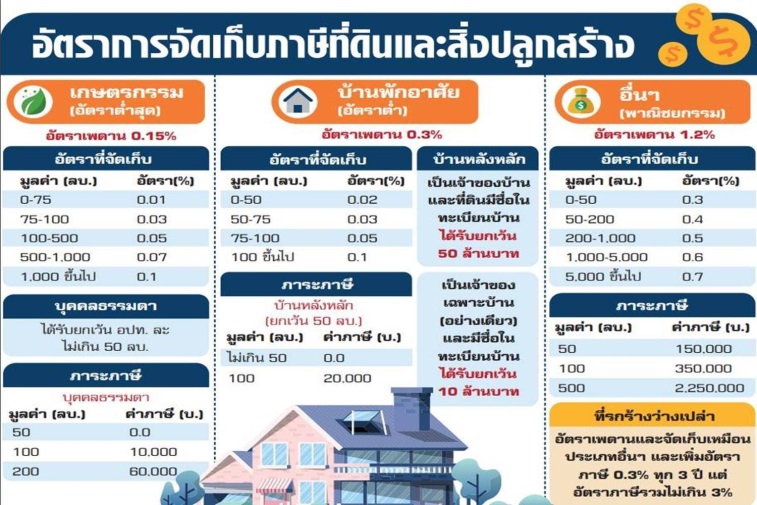 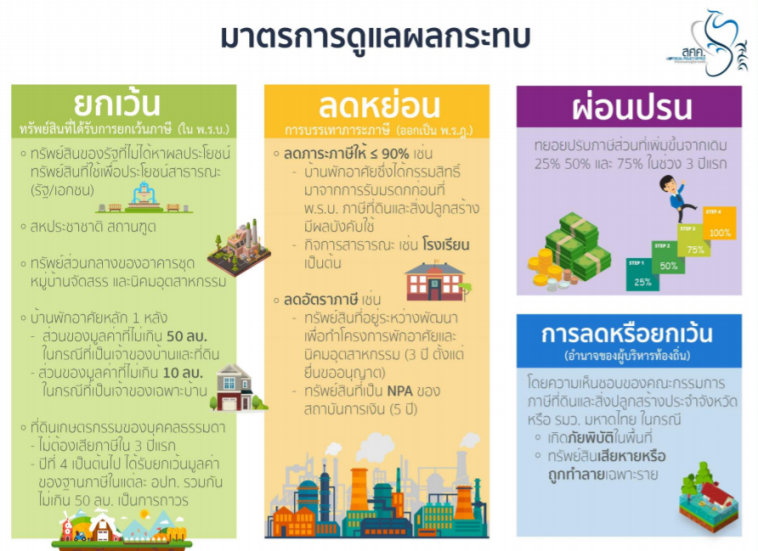 บทกำหนดโทษ(1.)ผู้ใดขัดขวางการปฏิบัติหน้าที่ของพนักงานสำรวจตามมาตรา ๒๘ หรือมาตรา ๒๙ หรือของ ผู้บริหารท้องถิ่นหรือเจ้าหน้าที่ซึ่งผู้บริหารท้องถิ่นมอบหมายตามมาตรา ๖๓ (๓) หรือ (๔) ต้องระวางโทษจำคุก ไม่เกิน6เดือน หรือปรับไม่เกิน10,000 บาท หรือทั้งจำทั้งปรับ  (2.)ผู้ใดไม่ปฏิบัติตามหนังสือเรียกของผู้บริหารท้องถิ่น ตามมาตรา ๒๙ หรือของพนักงานประเมินตาม มาตรา ๔๕ หรือหนังสือเรียกหรือคำสั่งของผู้บริหารท้องถิ่นหรือเจ้าหน้าที่ซึ่งผู้บริหารท้องถิ่นมอบหมายตาม มาตรา ๖๓ (๑) หรือ (๒) ต้องระวางโทษปรับไม่เกิน2,000 บาท   ( 3.)ผู้ใดไม่แจ้งการเปลี่ยนแปลงการใช้ประโยชน์ที่ดินหรือสิ่งปลูกสร้างตามที่กำหนดไว้ในมาตรา ๓๓ ต้องระวางโทษปรับไม่เกิน10,000บาท   (4.)ผู้ใดขัดขวางหรือไม่ปฏิบัติตามคำสั่งของผู้บริหารท้องถิ่นตามมาตรา ๖๒ หรือทำลาย ย้ายไปเสีย ซ่อนเร้น หรือโอนไปให้แก่บุคคลอื่นซึ่งทรัพย์สินที่ผู้บริหารท้องถิ่นมีคำสั่งให้ยึดหรืออายัด ต้องระวางโทษจำคุก ไม่เกิน 1 ปี หรือปรับไม่เกิน20,000 บาท หรือทั้งจำทั้งปรับ  (5.) ผู้ใดไม่ปฏิบัติตามหนังสือเรียกของคณะกรรมการพิจารณาอุทธรณ์การประเมินภาษีตามมาตรา ๘๐ ต้องระวางโทษปรับไม่เกิน2,000 บาท   (6.) ผู้ใดแจ้งข้อความอันเป็นเท็จหรือนำพยานหลักฐานอันเป็นเท็จมาแสดงเพื่อหลีกเลี่ยงการเสียภาษี ต้องระวางโทษจำคุกไม่เกิน 2 ปี หรือปรับไม่เกิน40,000 หรือทั้งจำทั้งปรับ   (7.) ในกรณีที่ผู้กระทำความผิดเป็นนิติบุคคล ถ้าการกระทำความผิดของนิติบุคคลนั้นเกิดจากการสั่ง การหรือการกระทำของกรรมการ หรือผู้จัดการ หรือบุคคลใดซึ่งรับผิดชอบในการดำเนินงานของนิติบุคคลนั้น หรือในกรณีที่บุคคลดังกล่าวมีหน้าที่ต้องสั่งการหรือกระทำการและละเว้นไม่สั่งการหรือไม่กระทำการจนเป็น เหตุให้นิติบุคคลนั้นกระทำความผิด ผู้นั้นต้อง รับโทษตามที่บัญญัติไว้สำหรับความผิดนั้น ๆ ด้วย   (8.) ความผิดตามมาตรา ๘๓ มาตรา ๘๔ มาตรา ๘๕ หรือมาตรา ๘๗ ให้ผู้บริหารท้องถิ่นหรือผู้ซึ่ง ผู้บริหารท้องถิ่นมอบหมายมีอำนาจเปรียบเทียบกำหนดค่าปรับได้และเมื่อผู้กระทำผิดได้ชำระเงินค่าปรับตามจำนวนที่ เปรียบเทียบภายใน30วัน ให้ถือว่าคดีเลิกกันตามบทบัญญัติแห่งประมวลกฎหมายวิธีพิจารณาความอาญา ถ้าผู้กระทำผิดไม่ยินยอมตามที่เปรียบเทียบ หรือเมื่อยินยอมแล้วไม่ชำระเงินค่าปรับภายในระยะเวลาที่กำหนด ให้ดำเนินคดีต่อไป     เงินค่าปรับที่ได้จากการเปรียบเทียบตามพระราชบัญญัตินี้เกิดขึ้นในเขตองค์กรปกครองส่วน ท้องถิ่นใด ให้ตกเป็นรายได้ขององค์กรปกครองส่วนท้องถิ่นนั้น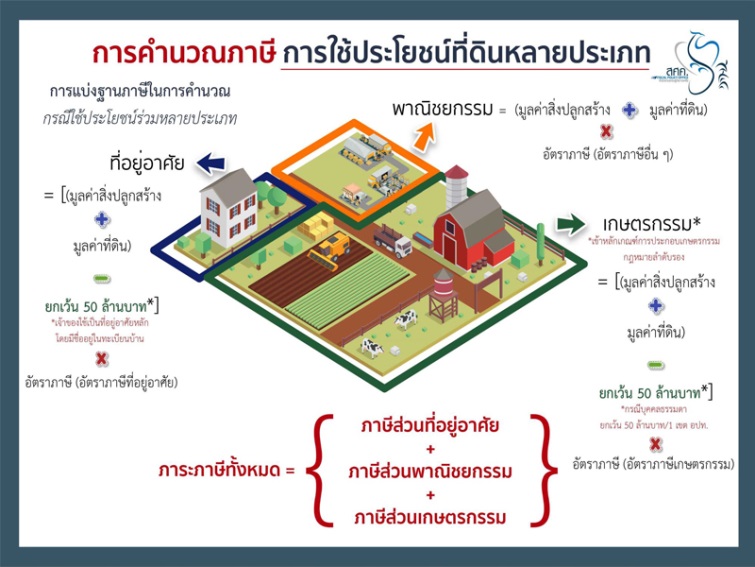 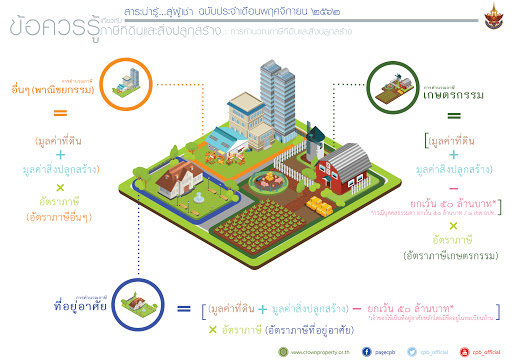 ภาษีป้ายป้าย  หมายถึง  ป้ายที่แสดงชื่อยี่ห้อ หรือเครื่องหมายที่ใช้ในการประกอบการค้า หรือประกอบกิจการอื่นเพื่อหารายได้  หรือโฆษณาการค้า หรือกิจการอื่น เพื่อหารายได้ไม่ว่าจะแสดง หรือ โฆษณาไว้ที่วัตถุใดๆ ด้วยอักษร ภาพ หรือเครื่องหมายที่เขียน แกะสลัก จารึก หรือทำให้ปรากฏด้วยวิธีอื่นป้ายที่อยู่ในข่ายต้องเสียภาษี 1. ป้ายชื่อ  เช่น  ร้านเก๋บิวตี้2. ป้ายยี่ห้อ  เช่น   ป้าย  SONY  TOSHIBA   3. ป้ายเครื่องหมายการค้า ป้ายร้านเซเว่น 4. ป้ายโฆษณาการค้า เช่น ทำฟัน จัดฟันป้ายที่ไม่ต้องเสียภาษี (1) ป้ายที่แสดงไว้ ณ โรงมหรสพและบริเวณของโรงมหรสพนั้นเพื่อโฆษณามหรสพ (2) ป้ายที่แสดงไว้ที่สินค้าหรือที่สิ่งหุ้มห่อหรือบรรจุสินค้า (3) ป้ายที่แสดงไว้ในบริเวณงานที่จัดขึ้นเป็นครั้งคราว (4) ป้ายที่แสดงไว้ที่คนหรือสัตว์ (5)ป้ายที่แสดงไว้ภายในอาคารที่ใช้ประกอบการค้าหรือประกอบกิจการอื่นหรือภายในอาคารซึ่งเป็นที่รโหฐาน ทั้งนี้ เพื่อหารายได้ และแต่ละป้ายมีพื้นที่ไม่เกิน 3 ตารางเมตรที่กำหนดในกฎกระทรวง แต่ไม่รวมถึงป้ายตามกฎหมายว่าด้วยทะเบียนพาณิชย์ (6) ป้ายของราชการส่วนกลาง ราชการส่วนภูมิภาคหรือราชการส่วนท้องถิ่นตามกฎหมายว่าด้วยระเบียบ บริหารราชการแผ่นดิน (7) ป้ายขององค์การที่จัดตั้งขึ้นตามกฎหมายว่าด้วยการจัดตั้งองค์การของรัฐบาลหรือตามกฎหมายว่าด้วยการ นั้น ๆ และหน่วยงานที่นำรายได้ส่งรัฐ (8) ป้ายของธนาคารแห่งประเทศไทย ธนาคารออมสิน ธนาคารอาคารสงเคราะห์ ธนาคารเพื่อการสหกรณ์ และบรรษัทเงินทุนอุตสาหกรรมแห่งประเทศไทย (9) ป้ายของโรงเรียนเอกชน ตามกฎหมายว่าด้วยโรงเรียนเอกชนหรือสถาบันอุดมศึกษาเอกชน ตามกฎหมายว่าด้วยสถาบันอุดมศึกษาเอกชน ที่แสดงไว้ ณอาคารหรือบริเวณของโรงเรียนเอกชน หรือสถาบันอุดมศึกษาเอกชนนั้น (10) ป้ายของผู้ประกอบการเกษตรซึ่งค้าผลผลิตอันเกิดจากการเกษตรของตน (11)ป้ายของวัดหรือผู้ดำเนินกิจการเพื่อประโยชน์แก่การศาสนา หรือการกุศลสาธารณะโดยเฉพาะ (12) ป้ายของสมาคมหรือมูลนิธิ (13) ป้ายตามที่กำหนดในกฎกระทรวง (ปัจจุบันมีฉบับที่ 2) กฎกระทรวงฉบับที่ 2(พ.ศ.2535) ให้เจ้าของป้ายไม่ต้องเสียภาษีป้าย สำหรับ (ก) ป้ายที่ติดตั้งหรือแสดงไว้ที่รถยนต์ส่วนบุคคล รถจักรยานยนต์ รถบดถนนหรือรถแทรกเตอร์ตามกฎหมายว่าด้วยรถยนต์  (ข) ป้ายที่ติดตั้งหรือแสดงไว้ที่ล้อเลื่อน ตามกฎหมายว่าด้วยล้อเลื่อน (ค) ป้ายที่ติดตั้งหรือแสดงไว้ที่ยานพาหนะนอกเหนือจาก (ก) และ (ข) โดยมีพื้นที่ไม่เกินห้าร้อยตารางเซนติเมตรผู้มีหน้าที่เสียภาษีป้าย1.เจ้าของป้าย  หมายถึง  เจ้าของกรรมสิทธิ์ผู้จัดทำป้ายมาเพื่อแสดงชื่อ ยี่ห้อ เครื่องหมายที่ใช้ในการประกอบการค้าหรือประกอบกิจการอื่นของตนเพื่อหารายได้ หรือโฆษณาการค้าของตนหรือโฆษณากิจการอื่นของตนเพื่อหารายได้2.กรณีที่หาเจ้าของป้ายไม่ได้ลำดับที่ 1 ผู้ครอบครองป้ายลำดับที่ 2 หาตัวผู้ครอบครองไม่ได้  กรณีถ้าป้ายติดตั้งบนอาคารให้เจ้าของหรือผู้ครอบครองอาคารกรณีถ้าป้ายติดตั้งบนที่ดินของผู้อื่นเจ้าของหรือผู้ครอบครองที่ดินที่ป้ายติดตั้งอยู่ มีหน้าที่เสียภาษีป้ายตามลำดับการยื่นแบบแสดงรายการภาษีป้ายเจ้าของป้ายต้องยื่นแบบภายในเดือน มีนาคม ของทุกปีอัตราภาษีป้าย(1.)ป้ายที่มีภาษาไทยล้วนคิด 3 บาทต่อ 500 ตร.ซม. (2.)ป้ายที่มีภาษาไทยปนภาษาต่างประเทศหรือภาพหรือเครื่องหมายคิด 20 บาทต่อ 500 ตร.ซม.(3.)ป้ายต่อไปนี้คิด 40 บาทต่อ 500 ตร.ซม. 3.1ป้ายที่ไม่มีอักษรไทย 3.2 ป้ายที่มีอักษรไทยอยู่ใต้หรือต่ำกว่าอักษรต่างประเทศ(4.)ป้ายตาม(1),(2),(3) ข้างต้น เมื่อคำนวณแล้วมีอัตราที่ต้องเสียภาษีต่ำกว่า 200 บาท/ป้ายให้เสียภาษี 200 บาทการชำระภาษีป้าย ผู้รับประเมินได้รับหนังสือแจ้งการประเมินภาษี (ภ.ป.3)    ให้ชำระค่าภาษีป้ายภายใน 15 วันนับแต่วันที่ได้รับแจ้งการประเมิน (ภ.ป.3)    การขอผ่อนชำระภาษี ถ้าภาษีป้ายที่ต้องชำระมีจำนวนตั้งแต่ 3,000 บาทขึ้นไป ผู้มีหน้าที่เสียภาษีป้ายจะขอผ่อนชำระเป็น 3 งวด  งวดละเท่า ๆ กันก็ได้ โดยแจ้งความจำนงเป็นหนังสือให้พนักงานเจ้าหน้าที่ทราบก่อนครบกำหนดเวลาชำระภาษี  และให้ชำระงวดที่ 1 ก่อนครบกำหนดเวลาชำระภาษี งวดที่ 2 ภายใน 1 เดือนนับแต่วันสุดท้ายที่ต้องชำระงวดที่ 1  และงวดที่  3  ภายใน 1 เดือนนับแต่วันสุดท้ายที่ต้องชำระงวดที่ 2เงินเพิ่ม (1) ไม่ยื่นแบบแสดงรายการภาษีป้ายภายในเวลาที่กำหนด ให้เสียเงินเพิ่มร้อยละ 10 ของจำนวนเงินที่ต้องเสียภาษีป้าย เว้นแต่กรณีที่เจ้าของป้ายได้ยื่นแบบแสดงรายการภาษีป้ายก่อนที่พนักงานเจ้าหน้าที่จะได้แจ้งให้ทราบถึงการละเว้นนั้น ให้เสียเงินเพิ่มร้อยละ 5 ของจำนวนเงินที่ต้องเสียภาษีป้าย (2) ยื่นแบบแสดงรายการภาษีป้ายโดยไม่ถูกต้องทำให้จำนวนเงินที่จะต้องเสียภาษีลดน้อยลง ให้เสียเงินเพิ่มร้อยละ 10 ของภาษีป้ายที่ประเมินเพิ่มเติม เว้นแต่กรณีที่เจ้าของป้ายได้มาขอแก้ไขแบบแสดงรายการภาษีป้ายให้ถูกต้องก่อนที่พนักงานเจ้าหน้าที่แจ้งการประเมิน (3) ไม่ชำระภาษีป้ายภายในเวลาที่กำหนด ให้เสียเงินเพิ่มร้อยละ 2 ต่อเดือนของจำนวนเงินที่ต้องเสียภาษีป้ายเศษของเดือนให้นับเป็น 1 เดือน ทั้งนี้ไม่ให้นำเงินเพิ่มตาม (1) และ (2) มาคำนวณเป็นเงินเพิ่ม 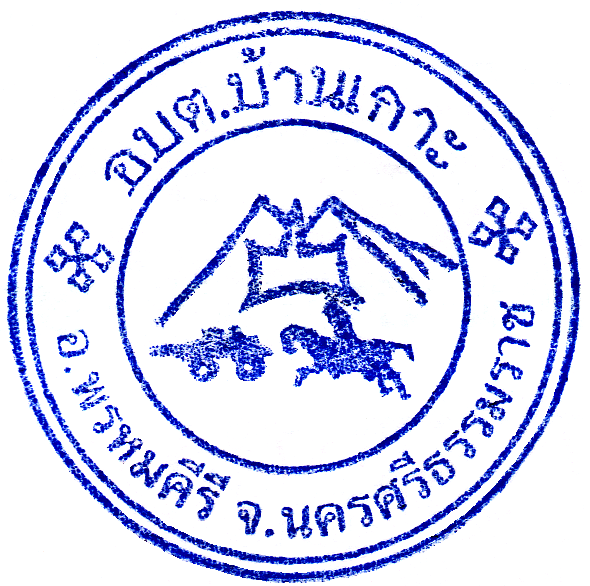 องค์การบริหารส่วนตำบลบ้านเกาะ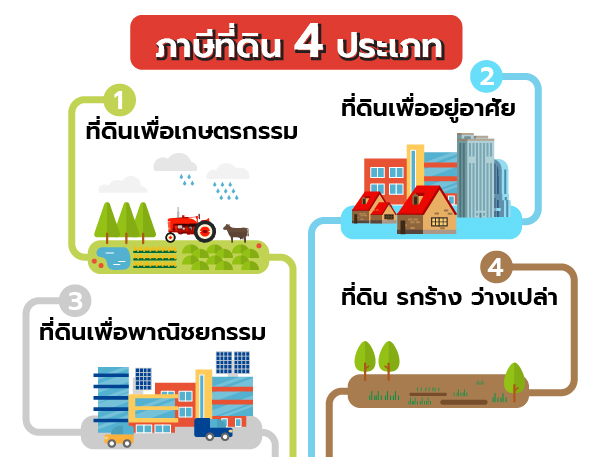 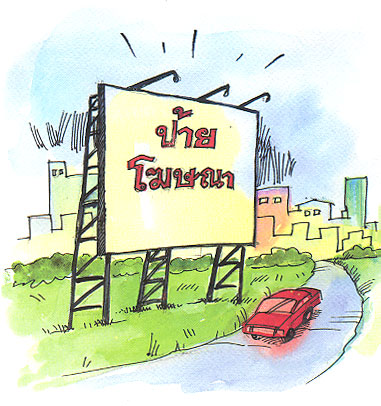 